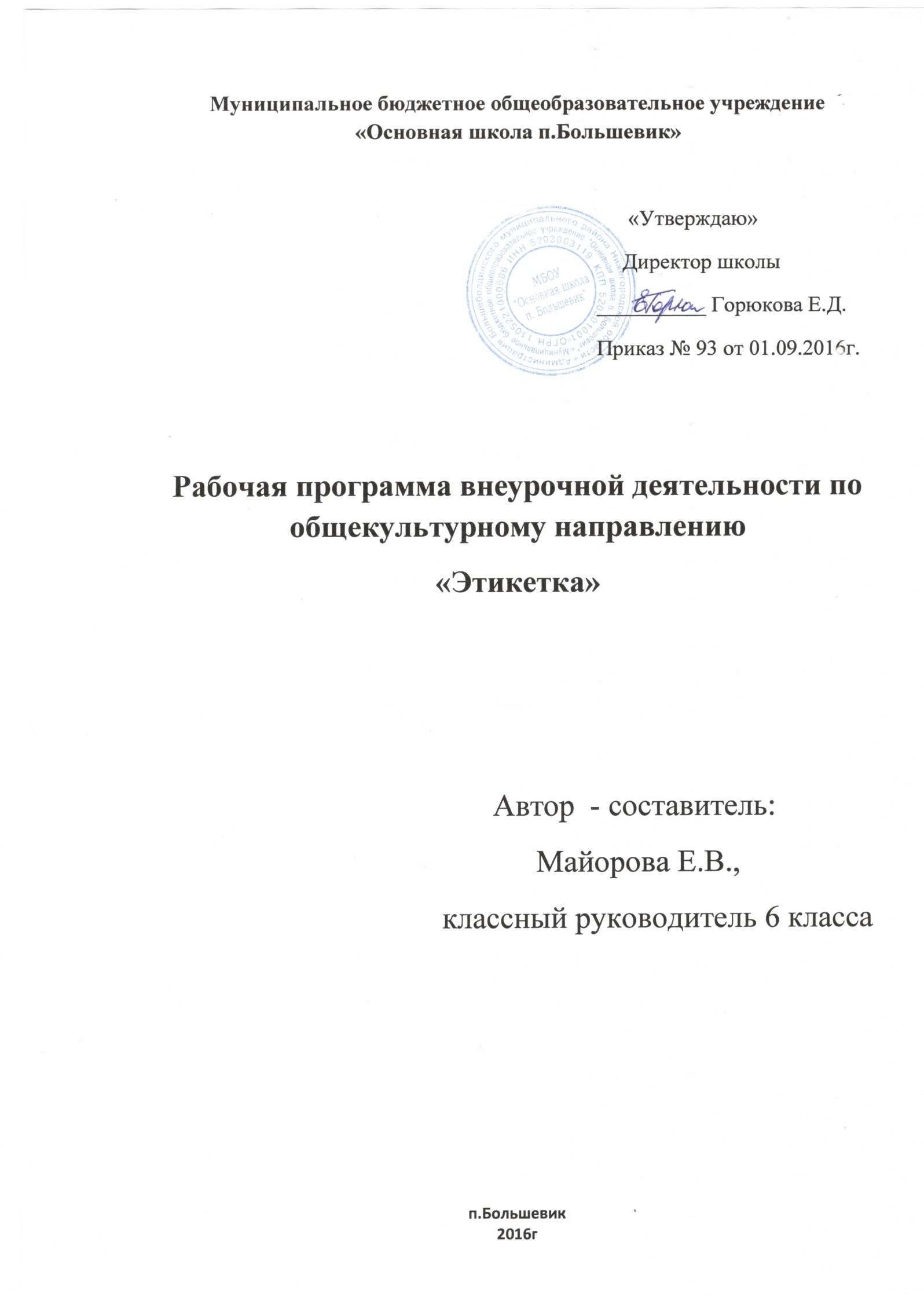 ПОЯСНИТЕЛЬНАЯ ЗАПИСКАНормативно-правовая база.- Федеральный государственный образовательный стандарт основного общего образования № 1897 от 17.12.2010 г.- Положение о рабочей программе внеурочной деятельности в рамках ФГОСНаправленность  программы.Программа внеурочной деятельности «Этикетка»  направлена на общекультурное развитие личности для обучающихся пятых - седьмых классов разработана в соответствии с ФГОС ООО второго поколения. Кружок «Этикетка имеет художественную направленность.Данная программа направлена на формирование благовоспитанных, грамотных, культурных, самодостаточных членов общества. Программа дает возможность отслеживать процесс развития, заниматься глубокой и всесторонней как профилактической, так и развивающей работой в зоне ближайшего развития этих детей, осуществлять индивидуальную поддержку тех, кто в ней нуждается.Актуальность программы.Современное российское общество требует ориентации системы образования на формирование у подрастающего поколения, за которым будущее страны, высоких нравственных, морально-психологических и этических качеств. Поэтому наряду с приоритетными направлениями в деятельности образовательного учреждения является светское воспитание, что предполагает приобщение обучающихся к основам современного этикета.Этикет (франц.) – «церемониал» — манера поведения. Это правила хорошего тона, нормы порядочности, правила приличия. К нему относятся правила учтивости и вежливости, принятые в обществе. Стать гармоничной личностью, уметь достойно вести себя в любой обстановке – право и обязанность любого человека.Курс «Этикетка» актуален для каждой школы, где хорошие манеры, культура общения, поведения и внешнего вида, знание основ светского этикета являются внутренней потребностью каждого обучающегося. Разнообразные формы и методы предъявления учебно -познавательного материала, представленные в программно-методическом комплексе, делают содержание доступным, интересным и привлекательным для ребят и позволяют решить многие задачи, связанные с формированием духовно-нравственных ценностей, воспитанием толерантности, дружелюбия, вежливости, ответственности, коммуникативности.   	Новизна программы.Материалы для проведения практических занятий предполагают моделирование и оценивание обучающимся различных ситуаций поведения в школе, других общественных местах, умение различать допустимые и недопустимые, а также оптимальные формы поведения во взаимоотношениях с одноклассниками, друзьями, взрослыми.Цель программы:- Формировать благовоспитанных, грамотных, культурных, самодостаточных членов общества путем создания педагогических условий для формирования нравственно-этической культуры школьников на основе усвоения и соблюдения общепринятых норм и правил поведения в обществе.0бучающие:формировать устойчивые знания в области современного этикета, формировать интерес к проводимым занятиям, способствующим приобретению и развитию навыков общения, познавательных процессов, адаптации к школе.                          Воспитательные:формировать навыки общения;корректировать трудности поведения и характера;- развивать навыки культурного поведения в повседневной жизни и опыта нравственных взаимоотношений в коллективе;Развивающие :развивать у детей такие познавательных процессы как: внимание, воображение,                 память, мышление;  повышать уровень интеллектуального и эмоционального развития ребенка.                     Мотивационные:создать комфортную обстановку на занятиях, благоприятные условия для адаптации учащихся;Социально-психологические:- формирование общественной активности, самореализация в обществе.- воспитание потребности личности ребенка в самосовершенствовании и саморазвитии.Формы и методы работы.Учитывая психологические особенности учащихся в работе должны использоваться следующие формы:фронтальнаягрупповаяиндивидуальнаяМетоды работы:наблюдение;беседа;игротерапия –  метод моделирования системы социальных отношений в наглядно-действенной форме в особых игровых условиях;тренинг – метод обучения ребенка адекватным формам поведения в проблемных ситуациях;Режим занятий.Занятия проводятся 2 раза в неделю, 68 часов в учебном году, время одного занятия 45 минут, всего 3 года.Формы, порядок и периодичность проведения промежуточной аттестацииПосле каждого года обучения подросткам предлагается защитить свой проект. Здесь обучающимся дается полная свобода в выборе темы, а так же в формах представления информации (сочинение, презентация, плакат и многое другое).Планируемые результаты реализации программы.Личностные.личность, проявляющая знания общепринятых норм и правил поведения;личность с сформировавшимися нравственными качествами;личность социально - активная;личность, способная к восприятию человеческой жизни как главной ценности, уважение и защита прав человека и его основных свобод;личность, ведущая здоровый образ жизни;личность, способная к саморазвитию и самоизменению.Метапредметные.Познавательные УУД:Формирование представлений о социальных ролях, правилах и нормах поведенияФормирование реалистической позитивной осознанной самооценкиКоммуникативные УУД:Участие в диалоге - слушать и понимать других, высказывать свою точку зрения на события, поступкиОтстаивание своей точки зрения, соблюдая правила речевого этикета; аргументирование своей точки зрения с помощью фактов и дополнительных сведенийКритично относиться к своему мнению - уметь взглянуть на ситуацию с иной позиции и договариваться с людьми иных позицийПонимать точку зрения другогоРегулятивные УУД:саморегуляция в учебной и познавательной деятельности в форме осознанного управления своим поведением и деятельностьюсаморегуляция эмоциональных состоянийумение самостоятельно контролировать свое время и управлять имПредметные.Умение осознавать требования учителя и соответствовать имУмение устанавливать межличностные отношения с педагогамиУмение принимать и соблюдать правила жизни класса и школыУмение общения и достойного поведения с одноклассникамиНавыки коллективной деятельности.Содержание рабочей программы1 год обученияРаздел 1. Введение в предмет. Основные понятия курса.Этикет как правила хорошего тона. «Золотое» правило этикета. Роль воспитания, образования, общества в формировании культуры человека. Основные понятия: культура человека, этикет, образованность, воспитанность, вежливость, такт. Формы работы: тест, беседа.Из истории этикета. Происхождение этикета, его роль в жизни человека. Форма работы: рассказ, просмотр презентации «История этикета».Этика и этикет. Этика как внутренняя культура человека. Этика как раздел философии, наука о морали. Этикет как внешняя культура человека. Основные понятия: этика, мораль, совесть, философия, нравственность, духовность. Культура поведения, общения (речевой этикет), внешнего вида, быта, чувств. Манеры. Формы работы: лекция, семинар, просмотр презентаций, работа с книгами.Светский этикет или Об умении держать себя в обществе. Форма работы – просмотр обучающей видеопрограммы «Этикет: трактат для подростков, желающих стать культурными людьми». Автор: Даниил Никулин.Раздел 2. Культура поведения.Основные понятия: неписаные нормы и правила поведения, совесть, общественное мнение. Форма работы: круглый стол.Правила поведения в школе. Правила поведения на уроках и на переменах, школьные правила этикета: по отношению к учителям и работникам школы, одноклассникам, гостям школы. Формы работы: беседа, ролевая игра.Культура быта. Культура поведения в доме и семье Среда обитания человека, жилище, дом. Порядок в доме. Как знание этикета влияют на интерьер дома? Семья - это семь "Я". Как строить отношения с родителями? Каким должен быть семейный разговор? Что делать, если ссоры избежать не удалось? Как следует вести себя с родственниками и близкими? Правила поведения по отношению к родителям, родственникам, соседям. Режим жизни семьи. Культура устройства рабочего места и зоны отдыха в доме. Формы работы: беседа, анкетирование, сюжетно-ролевая игра.Идем в гости. Поездка в гости и прием гостей. Правила поведения при появлении гостя в доме и в гостях. Формы благодарности. Время визита. Неожиданный визит. Визит к больному. Правила обхождения с гостями. Гостеприимство. Традиции гостеприимства. Формы работы: беседа, анкетирование, сюжетно-ролевая игра.Столовый этикет Правила поведения за столом, общения во время еды. Правила пользования приборами и салфетками. Формы работы: беседа, просмотр презентации, сюжетно-ролевая игра.Правила поведения во время прогулки, перехода через улицу и дорогу, на улице при чрезвычайных обстоятельствах. Двери, лестницы, лифты, эскалаторы. Правила поведения на улице, в кафе, в ресторане. Формы работы: беседа, прогулка по улицам поселка.Правила поведения в метро, автобусе, автомашине, самолете, поезде, теплоходе. Правила хорошего тона автолюбителей. Формы работы: беседа, дидактическая игра.Правила поведения в театре, кино, музее. Формы работы: беседа, ролевая игра.Правила поведения в магазине. Культура оплаты товара, упаковка покупки. Формы работы: беседа, деловая игра «Продавец-покупатель».Раздел 3. Культура общения и человеческих отношений.Правила поведения при знакомстве: на улице, в гостях, в своём доме; как продолжить знакомство, как проявить знаки симпатии и как оказать знаки внимания новому знакомому. Правила этикета при знакомстве и представлении. Место знакомства. Как представлять людей друг другу? Формы работы: беседа, дидактическая игра «Давайте познакомимся».Воспитание доброго отношения к одноклассникам, товарищам, друзьям, знакомым; оказывать им внимание и помощь; воспитать чувство коллективизма. Формы работы: беседа, ролевая игра.Как мы проводим досуг. Ролевая игра «Встреча с друзьями».Дружба как духовная ценность. Понятия “знакомый – приятель – товарищ – друг”, доверие, уважение, ответственность. Юмор, смех и дружба.Благородство и женственность. Благородство как неотъемлемое качество мальчика.Роль этикета в формировании женственности девочек.Авторитет. Лидер. Понятия авторитета, лидерских качеств. Авторитет как пример каждому в учёбе, поведении.Раздел 4. Культура внешнего видаМой внешний вид Вводное занятие. Форма практического занятия - игра “Свет мой, зеркальце, скажи…”. Цель - объяснить детям важность осанки и походки человека, акцентировать внимание на позах стоящего и сидящего человека.Культура движений человека Сдержанность, спокойствие; умение соблюдать дистанцию, извинения за неосторожность движения.Культура одежды Уличная, повседневная, рабочая, домашняя одежда. Аккуратность, собранность, сдержанность в одежде. Требования к одежде. Требования к внешнему виду учащихся школы; требования к одежде, гигиене, внешнему виду современного человека.Коллективные игры. Цель - объяснить, как важно помнить об обещании, режиме дня и ночи, работы и отдыха; научить уважать режим работы и отдыха других людей.Мода Понятие моды и стиля. Что значит модно одеваться.Посоветуемся с зеркалом … Обобщающее занятие. Форма практического занятия - игра “Свиток”. Цель - формировать представление о внешнем виде воспитанного человека, об уместном использовании украшений.Раздел 5. ЭтикаДуховность –внутренняя сила человеческой души. Формирование души.Культура чтения книги. Книга - источник знаний.Умение слушать природу, замечать красоту вокруг нас, восхищаться ею.Круглый стол «Вглядись в себя - сравни с другими». Цель - научить оказывать знаки внимания окружающим людям, говорить комплименты, проявлять интерес к другому человеку, возражать и оценивать другого человека2 год обученияРаздел 1. Этикет за столомБанкет за столом с полным или частичным обслуживанием; банкет- фуршет; банкет-коктейль; банкет-чай.Официальный и неофициальный обед, торжественный ужин.Как следует есть. Виды столовых приборов.Чай, кофе Как правильно пить. Виды стеклянной посуды. Напитки для гостей.Приборы столовые, посуда. Салфетка. Скатерть.Формы работы: рассказ, беседа, просмотр презентации «Сервировка стола», практические занятия «Приемы складывания салфеток», «Оформление праздничного стола».Раздел 2. Идем в гостиНеожиданный визит. Визит к больному. Визиты иногородних. Правила обхождения с гостями. Гостеприимство.Этикет любви: подарки для близких и коллег. "Оригинальные" подарки. Что дарить человеку, у которого "все есть"?Как дарить цветы? О чём говорят цветы? Искусство икебана.Правила поведения на праздниках. Как организовать праздник? Новый год со вкусом: оформляем интерьер и подарки. Праздники любви: 14 февраля и 8 марта. Свадьба: можно ли дарить деньги?Правила поведения на траурных церемониях. Соболезнование.Ролевая игра «С днем рождения!»Раздел 3. Развлечения.Правила поведения на вечеринке, дискотеке. Соблюдение этикета в танце.Пикник. Поход. Пляж. Туризм. Зарубежный туризм. Экскурсии.Бильярд, лыжи, горные лыжи, коньки, ролики, велосипед, плавание, бег, волейбол, - футбол, теннис, фитнес.Человек общается с книгой Культура чтения книги. Книга как источник знаний.Ролевая игра «Встреча с друзьями».Раздел 4. Повседневный этикет.Двери, лестница, лифты, эскалаторы. Правила поведения на улице, в магазине, в кафе, в ресторане.Правила поведения в метро, в поезде, на пароходе, поездка в автомашине, воздушный этикет. Правила хорошего тона для автолюбителей.Правила поведения в театре, кино, музее, вернисаже, на концерте, на выставках и форумах.Раздел 5. Культура быта.Среда обитания человека, порядок в доме. Как знание этикета влияют на интерьер дома?Семья - это семь "Я". Как строить отношения с родителями? Каким должен быть семейный разговор? Что делать, если ссоры избежать не удалось? Что нужно для счастья? Как следует вести себя с родственниками и близкими?Как организовать семейный праздник? Что дарить близким? Как украсить дом?Раздел 6. Культура чувств.Внешний облик, манеры поведения. Как познакомиться?Как выразить симпатию? Как сделать комплимент?Предложение руки и сердца. Свадебные хлопоты. В загсе. Свадебные торжества. Подарки на свадьбу. Свадьба: можно ли дарить деньги? Поздравления по случаю рождения ребенка. Выбор имени.Галантность. Урок тактики для юношей.Красота и привлекательность. Урок женственности для девушек.3 год обученияРаздел 1. Одежда.Требования к внешнему виду учащихся школы; требования к одежде, гигиене, внешнему виду современного человека.Какую одежду можно комбинировать, а какую нельзя?Как одевается современная женщина?Какая одежда должна быть в мужском гардеробе?Выбор одежды, её соответствие времени, месту, случаю и степени официальности мероприятия.Выбор обуви, её соответствие одежде, времени, месту, случаю и степени официальности мероприятия.Одежда в домашней обстановке. Правила соответствия костюм-сорочка. Варианты подбора цвета колготок и носок..Как правильно завязывать галстук? Виды узлов. Практические занятия «Как правильно завязать галстук?»Соответствие перчаток, головного убора, шарфа и платка по фактуре, цвету и рисунку остальным деталям туалета. Выбор одежды для торжества.Представления об элегантности, красоте и привлекательности внешнего облика человека. Чувство пропорции и цвета. Стили одежды. Ролевая игра «Вы идете на свидание».Раздел 2. Внешность.Сумка, портфель, ремень, перчатки, зонт: правила ношения. Бижутерия, украшения из золота и серебра, драгоценности. Виды украшений. Разумное использование косметики, соответствие случаю. Мужские и женские прически, стрижки, укладки, соответствие случаю. Беседа о необходимости физических упражнений и занятий спортом.Беседа о рациональном питании, здоровом образе жизни. Естественная красота. Беседа о гигиене тела и вреде курения. Как быть аккуратным во всем?Проблема имиджа и образа человека. Ролевая игра «Твой идеал девушки (юноши)».Раздел 3. Мода.Понятие моды и стиля. Что значит модно одеваться. Мода и история. История возникновения и развития моды.. Мода и вкус.Рационально подобранная и аккуратная одежда - свидетельство хорошего вкуса владельца. Мода и интересы. Роль привычек и образа жизни в выборе одежды.Современные взгляды на моду.Модные тенденции. Мода для женщин и мужчин. Интерес к моде женщин и мужчин.Раздел 4. Речевой этикет.Понятие речевого этикета. «Доброе слово, что ясный день». Голос, тон. Беседа. Как начать беседу, как продолжить беседу, как закончить беседу. Понятия: монолог-диалог, тет-а-тет. Искусство ведения беседы. Правила беседы. Чего в разговоре лучше избегать? Публичные выступления. От чего зависит успех публичного выступления? Как подготовить речь? Разговор по телефону. Как вести телефонный разговор? Звонить или не звонить? Когда звонить по телефону не принято? Время телефонных разговоров. Как начать разговор по телефону? Разговор с автоответчиком. О мобильных телефонах. Сюжетно-ролевая игра «Телефонный звонок». Извинения и прощения. Этикетные выражения, мимика и жесты при извинении и прощении. Благодарность.Спор. Понятия: спор, диспут, конфликтная ситуация, критика. Неловкие ситуации. Этикетные выражения при неловких ситуациях. Обращение и приветствие. Как обращаться к людям? Общие правила приветствия при встрече. С чего начинается общение? Что важно в приветствии? Как отвечать на приветствия? Рукопожатия. Поцелуи. Игровая деятельность «Чаще улыбайтесь!»Культура письма. Письма и поздравительные открытки. Письмо другу, приятелю. Деловое письмо. Письмо зарубежному партнеру, другу. Поздравительная открытка. Формы работы: практикум «Я к вам пишу…», продуктивная деятельность – изготовление открыток.Сетевой этикет (e-mail) Правила этикета при общении он-лайн. Вежливость, тактичность при общении по электронной почте. Адреса и персональные имена. Обмен электронными адресами. Электронное письмо (Subject). Тема письма, длина, содержание и формат письма. Ответы, подписи, "смайлики". Обмен электронными письмами.Учебно-тематический планУчебно – методические средства обучения.Необходимая литература по разделам программы;Диагностический инструментарий, соответствующий возрасту ребенка (исследование кратковременной слуховой и зрительной памяти, исследование внимания с помощью колец Ландольта, исследование логического и механического мышления с помощью методик «Простые аналогии», «Исключение лишнего», «Классификация»).Памятки для школьниковСПИСОК ЛИТЕРАТУРЫ:Для педагогов:1. Абзалова О.А. Введение в теорию и практику этикета. Программа курса для ВУЗов культуры и искусств. - М., 2003.2. Алехина И. Имидж и этикет делового человека. - М.: ДЕЛО, 2001.3. Алясева Е.Ю. Дети и этикет (комплексно-целевая программа) [Электронный ресурс] // http://festival.1september.ru/articles/310354/4. Байбурин А. К., Топорков А.Л. У истоков этикета. – М: Просвещение, 1990.5. Богданова О.С. Содержание и методика этических бесед с младшими школьниками. – М: Просвещение, 1982.6. Димнет Э. Искусство думать: Пер. с англ. - М: Вече, 1997.8. Дьяченко Е. И. Этикет и культура поведения. – М: МСХА, 1994.9. Курочкина И.Н. Внедрение этикета в жизнь общества [Электронный ресурс] // http://etiquette-life.narod.ru/statya2.html10. Овчарова Р.В. Справочная книга школьного психолога. - М., 1996.11. Опалев А.В. Умение обращаться с людьми. Этикет делового человека. - М: ЮНИТИ, 1996.12. Смирнов Н.А. Этика и этикет младших школьников: Пособие для учителей и родителей учащихся начальных классов. – М: Школьная Пресса, 2002.13. Щуркова Н.Е. Программа воспитания. – М., 2009.14. Язвенко О.А. «Роль этического воспитания в самореализации личности учащихся» [Электронный ресурс] // http://festival.1september.ru/articles/102404/Для учащихся:1. Лубенец С. Секреты общения. - М: Эксмо, 2008.2. Мараваль-Ютен С. Искусство общения: друзья и родители. - М: Махаон, 2009.3. Петрович Я. Этикет для начинающих. – М: Добрая книга, 2007.4. Польманн Н. Как завязать галстук: 26 способов / пер.с нем. – М: Астрель, 2009.5. Суслов В.Н. Этикет. Учусь правилам поведения. Тесты, практические задания: учебно-методическое пособие. – Ростов н/Д: Легион, 2010.6. Усачева Е. Все о стиле и красоте для девочек. - М: Эксмо 2008.7. Яковлева Е.А. Этика и этикет: Учеб.пособие по культуре поведения. – М: Рекорд, 1996.Количество часовКоличество часовНаименование разделов и тем          ДататеорияпрактикаНаименование разделов и тем          ДатаПервый год обученияВведение . Основные понятия курса(7 часа)Первый год обученияВведение . Основные понятия курса(7 часа)Первый год обученияВведение . Основные понятия курса(7 часа)Первый год обученияВведение . Основные понятия курса(7 часа)Первый год обученияВведение . Основные понятия курса(7 часа)11.Что такое «культурный человек»?2Внешняя культура человека-этикет2Внутренняя культура человека-этикет.2Практическое занятие «Об умении держать себя в обществе»Культура поведения (23 часов)Культура поведения (23 часов)Культура поведения (23 часов)Культура поведения (23 часов)Культура поведения (23 часов)2Человек – мера всему.2Практическое занятие «Человек в школе»2П/з. «Человек в семье»2П/з «Человек в гостях»5П/з «Человек за столом»2П/з «Человек на улице»2П/з «Человек в общественном транспорте»2П/з «Человек в культурном учреждении»2П/з «Человек в магазине»1Сочинение «Я горжусь собой за…»Культура общения и человеческих отношений (17 часов)Культура общения и человеческих отношений (17 часов)Культура общения и человеческих отношений (17 часов)Культура общения и человеческих отношений (17 часов)Культура общения и человеческих отношений (17 часов)2П/з «Человек расширяет знакомства»2П/з «Коллектив начинается с тебя»2П/з «Дружеские встречи»2П/з «Дружба как духовная ценность»2Благородство2Женственность2Благодарность2Авторитет. Лидер.1Круглый стол «Расскажи о себе сам…»Культура внешнего вида (13 часов)Культура внешнего вида (13 часов)Культура внешнего вида (13 часов)Культура внешнего вида (13 часов)Культура внешнего вида (13 часов)3Мой внешний вид. Игра «Свет мой, зеркальце скажи..»2П/з «Культура моей одежды»2П/з «Культура движений человека»2П/з «Культура режима и распорядка дня»2Мода2Посоветуемся с зеркалом. Игра «Свиток» Этика (7 часа)Этика (7 часа)Этика (7 часа)Этика (7 часа)Этика (7 часа)2Душа – это наше творение2П/з «Человек общается с книгой»2П/з «Человек на природе»1Круглый стол «Вглядись в себя сравни с другими»Человек и культура (1 час)Человек и культура (1 час)Человек и культура (1 час)Человек и культура (1 час)Человек и культура (1 час)1Защита проектов»	             Всего часов: 68 часаВторой год обученияЭтикет за столом (12 часов)	             Всего часов: 68 часаВторой год обученияЭтикет за столом (12 часов)	             Всего часов: 68 часаВторой год обученияЭтикет за столом (12 часов)	             Всего часов: 68 часаВторой год обученияЭтикет за столом (12 часов)	             Всего часов: 68 часаВторой год обученияЭтикет за столом (12 часов)2Банкет2Обед, ужин.2П/з «Блюда и закуски»2П/з «Напитки»2П/з «Сервировка стола»2П/з «Правила поведения за столом»И дем в гости  (12 часов)И дем в гости  (12 часов)И дем в гости  (12 часов)И дем в гости  (12 часов)И дем в гости  (12 часов)2П/з «Поездка в гости и прием гостей»2П/з «Подарки»2П/з «Цветы»2Праздники и торжества2Печальные события2П/з «Твой день рождения»Развлечения (8 часов)Развлечения (8 часов)Развлечения (8 часов)Развлечения (8 часов)Развлечения (8 часов)2П/з «Танцевальный вечер»2П/з «Отдых»2П/з «Этикет и спорт»2П/з «Как мы проводим досуг»Повседневный этикет (8 часа)Повседневный этикет (8 часа)Повседневный этикет (8 часа)Повседневный этикет (8 часа)Повседневный этикет (8 часа)2П/з  «Поведение в общественных местах»2П/з «Поведение в общественном транспорте»2П/з «Поведение в культурных учреждениях»2Круглый стол «Твой стиль поведения»Культура быта (12 часов) Культура быта (12 часов) Культура быта (12 часов) Культура быта (12 часов) Культура быта (12 часов) 2Дом, жилище2П/з «Дом, жилище»2Семья2П/з «Семья»2Семейные праздники и торжества2П/з «Культура поведения в доме и семье»Культура чувств (14 часов)Культура чувств (14 часов)Культура чувств (14 часов)Культура чувств (14 часов)Культура чувств (14 часов)2Мужчина и женщина2П/з «Мужчина и женщина»2П/з «Любит – не любит» 2Помолвка, свадьба2Рождение ребенка2П/з для юношей «Быть галантным – это просто!»2П/з для девочек «Красота и привлекательность»О дружбе и любви (2 часа)О дружбе и любви (2 часа)О дружбе и любви (2 часа)О дружбе и любви (2 часа)О дружбе и любви (2 часа)1Защита проектов «О дружбе и любви»   	Всего часов: 68Одежда (32 часа)   	Всего часов: 68Одежда (32 часа)   	Всего часов: 68Одежда (32 часа)   	Всего часов: 68Одежда (32 часа)   	Всего часов: 68Одежда (32 часа)2Требование к одежде2Гармония и дисгармония в одежде2П/з «Гардероб современной женщины»2П/з «Гардероб мужчины»2П/з «Как одеться?»2П/з «Как подобрать обувь?»2П/з «Домашняя одежда»2П/з «Костюмы и сорочки»2П/з «Колготки и носки»2П/з «Немного о галстуке»2П\з «Шляпы, перчатки, шарфы»2П/з «Женщины на торжествах»2П/з «Мужчины на торжествах»2П/з «Элегантность»2П/з «Стиль»2Круглый стол «Встречают по одежде, провожают по уму»Внешность (12 часов)Внешность (12 часов)Внешность (12 часов)Внешность (12 часов)Внешность (12 часов)2П/з «Аксессуары. Украшения»2П/з Макияж. Прическа»2П/з «Красивая походка и осанка»2П/з «Очарование улыбки. Гигиена тела. Аккуратность»2П/з «Имидж и образ. Почему нужно заботиться о своем имидже?»2Круглый стол «В чем красота девушки и юноши?»Мода (8 часов)Мода (8 часов)Мода (8 часов)2Мода и история2Мода и вкус. Мода и интерес.2Современные взгляды на моду2Мода для женщин и мужчин. Что значит быть модным и современным?Речевой этикет (16 часов)Речевой этикет (16 часов)Речевой этикет (16 часов)Речевой этикет (16 часов)Речевой этикет (16 часов)2Языковой паспорт человека. Искусство ведения беседы.2Спор, диспут, конфликтная ситуация, критика.2Этикет устного и письменного общения.2П/з «Правила написания обязательных писем»2П/з «Правила написания поздравительных писем»2П/з « Типы личных писем»2П/з «Сетевой этикет»1Защита проектов                                                       Всего часов: 68                                                       Итого часов: 204                                                       Всего часов: 68                                                       Итого часов: 204                                                       Всего часов: 68                                                       Итого часов: 204                                                       Всего часов: 68                                                       Итого часов: 204                                                       Всего часов: 68                                                       Итого часов: 204